НАВИБЛЕФ ™ TTO ИНТЕНСИВНЫЙ УХОДПЕНКА ДЛЯ ВОСПАЛЕННЫХ ВЕК - Помогает устранить выделение и посторонние вещества из век и ресниц, которые возникают через бактерии и демодекс. Только для внешнего применения.СОСТАВ Эфирное масло чайного дерева (Melaleuca Alternifolia), эфирное масло ромашки (Anthemis Nobilis), Д-пантенол, алоэ вера, таурин, ромашка ароматная, трис (гидроксиметил) аминометан, борная кислота, динатрий ЭДТА, гидроксиметилглицинат натрия, кокамидопропилбетаин, PEG-40, гидрогенизированное касторовое масло, ППГ-26-бутет-26, тридецет-9 и очищенная вода.Показания к применению НАВИБЛЕФ ™ TTO ИНТЕНСИВНЫЙ УХОД предназначен для лечения воспаленных век и ресниц после механического устранения сильных глазных выделений. Выделение, вызванные воспалительными процессами, такими как сухость, ношение контактных линз, аллергические реакции, воспаление век и блефароконъюнктивит, вызванные наличием демодекса (глазных клещей) или бактериальными поражениями. Эту пенку можно использовать для очистки основания ресниц и края век до и после операций.ОПИСАНИЕ НАВИБЛЕФ ™ TTO ИНТЕНСИВНЫЙ УХОД содержит высокую концентрацию масла чайного дерева, которая, благодаря своей маслянистой консистенции, помогает устранить выделения, которые трудно устранять с век и ресниц. НАВИБЛЕФ ™ TTO ИНТЕНСИВНЫЙ УХОД содержит алоэ вера, что помогает поддерживать кожу увлажненной.ЧТО ТАКОЕ БЛЕФАРИТ? Это хроническое воспаление век, которое является одним из самых распространенных заболеваний глаз, часто возникает из-за наличия демодекса и бактериальных поражений. Это заболевание часто становится причиной дискомфорта в глазах, покраснения и слезотечения. К другим симптомам блефарита относят жжение, зуд, чувствительность к свету и раздражение, ощущение песка в глазах, которые усиливаются при пробуждении. Блефарит - это хроническое заболевание, требующее длительного лечения, соблюдения гигиены и поддерживающей терапии для контроля над болезнью и предотвращения дальнейших, связанных с этим заболеванием, осложнений.СВОЙСТВАНАВИБЛЕФ ™ TTO ИНТЕНСИВНЫЙ УХОД  - это нежирное средство, которое не вызывает раздражения, для внешнего применения.ИНСТРУКЦИЯ ДЛЯ ИСПОЛЬЗОВАНИЯ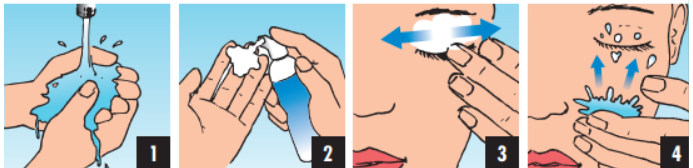 1 - Перед применением пенки, вымойте руки, а затем очистите кончики пальцев с помощью НАВИБЛЕФ ™ TTO ИНТЕНСИВНЫЙ УХОД.2 - Нажмите на дозатор и выдавите пенку на очищенные кончики пальцев. При использовании до или после операции, или в случае чувствительной слизистой оболочки и кожи вокруг глаз, рекомендуется разместить пенку на стерильной марлевой салфетке.3 - Закройте глаза и разотрите НАВИБЛЕФ ™ TTO ИНТЕНСИВНЫЙ УХОД на веках и ресницах. Не прикасайтесь и не открывайте глаза во время применения. Чтобы не попало средство в глаза, дайте пенке высохнуть перед тем, как открыть глаза. Оставьте средство минимум на 3 - 5 минут.4 - После каждого применения, промойте ресницы и веки теплой водой.Примечания: Повторите эти действия для другого глаза. Проводите такую ​​обработку 2 - 3 раза в день в течение 7 - 14 дней для достижения большего эффекта.МЕРЫ ПРЕДОСТОРОЖНОСТИ• Всегда мойте руки до и после применения.• Снимите контактные линзы перед применением пенки. Убедитесь, что вы убрали всю пенку и ее остатки перед повторным установлением линз.• Держите глаза закрытыми и дайте пенке высохнуть перед тем, как открыть глаза.• Средство предназначено для применения на веках и ресницах. Не применять прямо на глаза.• Только для наружного применения.• Хранить в недоступном для детей месте.• Не используйте средство для детей до 6 лет. Детям старше 6 лет обработку должен проводить взрослый и только по рекомендации вашего врача.• Во время беременности и лактации необходимо проконсультироваться с врачом перед началом использования.• Используйте гипоаллергенную косметику и лосьоны для чувствительной кожи вокруг глаз когда применяете средство.• Не используйте средство при наличии подтвержденной гиперчувствительности к любому из составляющих продукта.• При возникновении реакции на средство, немедленно прекратите его применение, промойте глаза водой и свяжитесь с вашим окулистом, если симптомы не исчезают.• Не используйте средство через 3 месяца после открытия.• Не используйте, если флакон поврежден.• Не используйте по истечении срока годности.ЛЕКАРСТВЕННАЯ ФОРМАНАВИБЛЕФ ™ TTO представлен двумя рецептурами:• НАВИБЛЕФ ™ TTO ИНТЕНСИВНЫЙ УХОД для устранения сильных глазных выделений и посторонних веществ, вызванных инфекцией, бактериями и демодексом (красная коробка).• НАВИБЛЕФ ™ TTO ЕЖЕДНЕВНЫЙ УХОД для поддерживающей терапии век и ресниц (голубая коробка).ХРАНЕНИЕ Хранить при температуре от 5 до 35 ° C и защищать от попадания прямого солнечного света.УПАКОВКА 50 млУполномоченный представитель в Украине: ООО «Форс Фарма Дистрибьюшн» 03127, Украина, г. Киев, проспект Голосеевский, 132 тел: +38 044 290 8 марта / e-mail: office@ffd.com.ua www.ffd.com.ua НОВАКС®ФАРМА Коронадо Проспект Фонвьей 20 MC 98000 МОНАКО www.novaxpharma.com